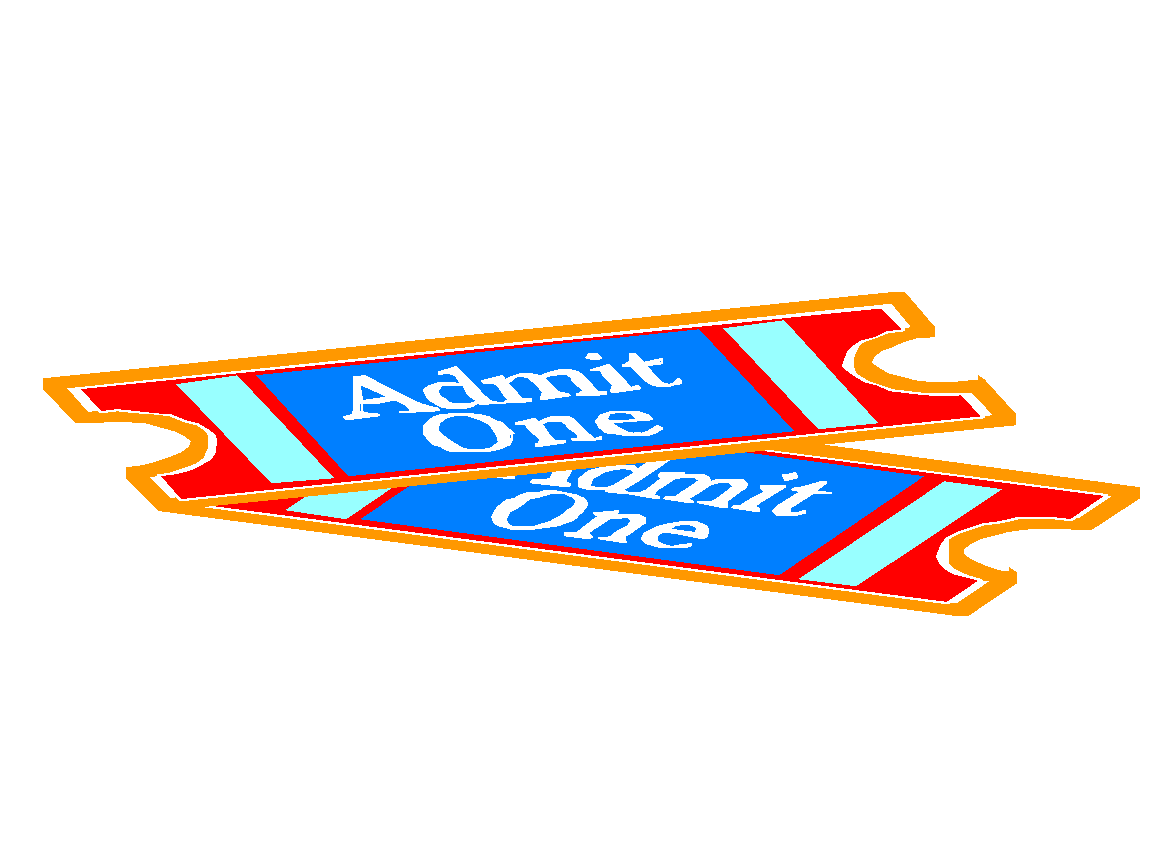 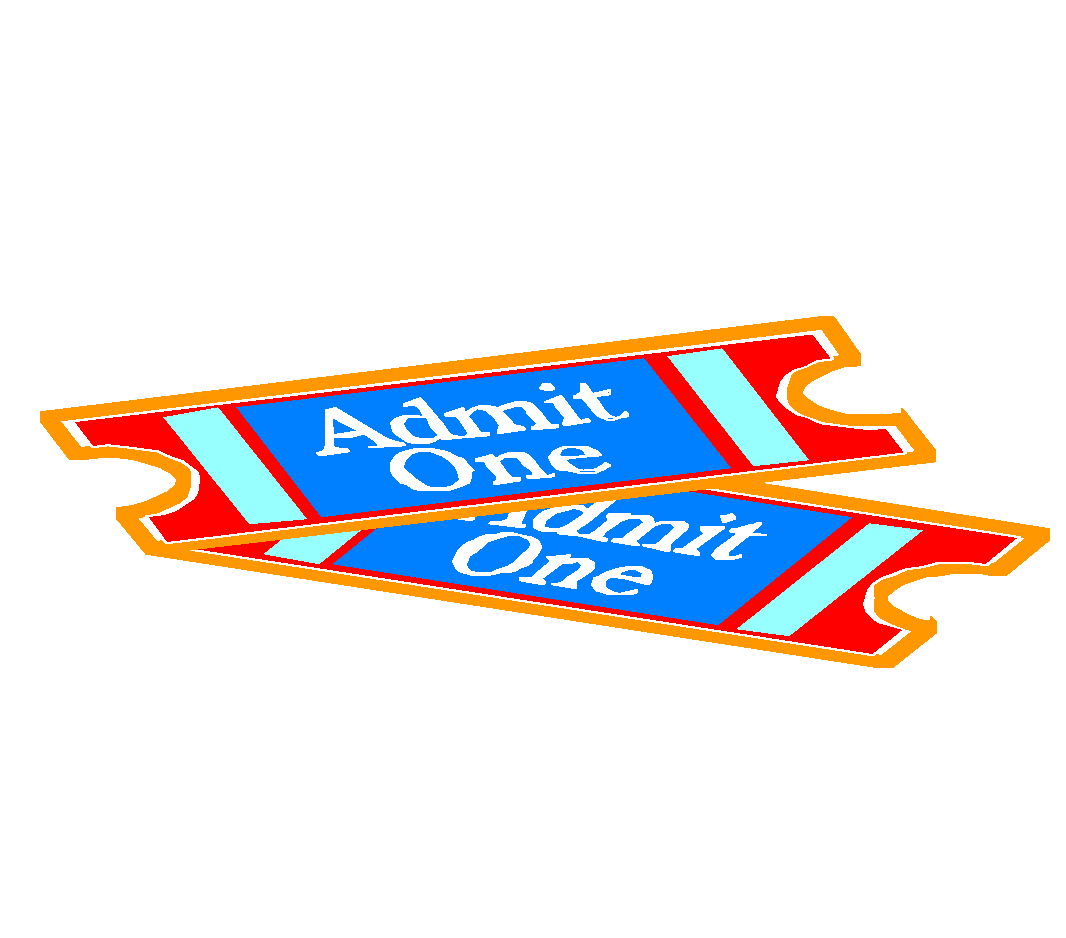 General AudienceTICKET INFORMATIONANNE SULLIVAN SCHOOL SPRING PLAY"mary poppins jr."          Thursday, March 7, 7:00 p.m.	   ___    @ $5.00/Adult               Amount $ _____________           ___    @ $3.00/16 & under      Amount $_____________          Friday, March 8, 7:00 p.m.           ___    @ $5.00/Adult               Amount $ _____________           ___    @ $3.00/16 & under      Amount $_____________      _____Total number of tickets            Total $_____________Please include full amount by March 5th.  Your ticket request should be put in an envelope, addressed to Mrs. Caffero and marked "Play Ticket Orders."Please make checks payable to: Prospect Heights District 23.Unsold tickets may be purchased at the door with a check or exact changeStudent’s Name:_____________________ Teacher:____________________________					